Registration Form 				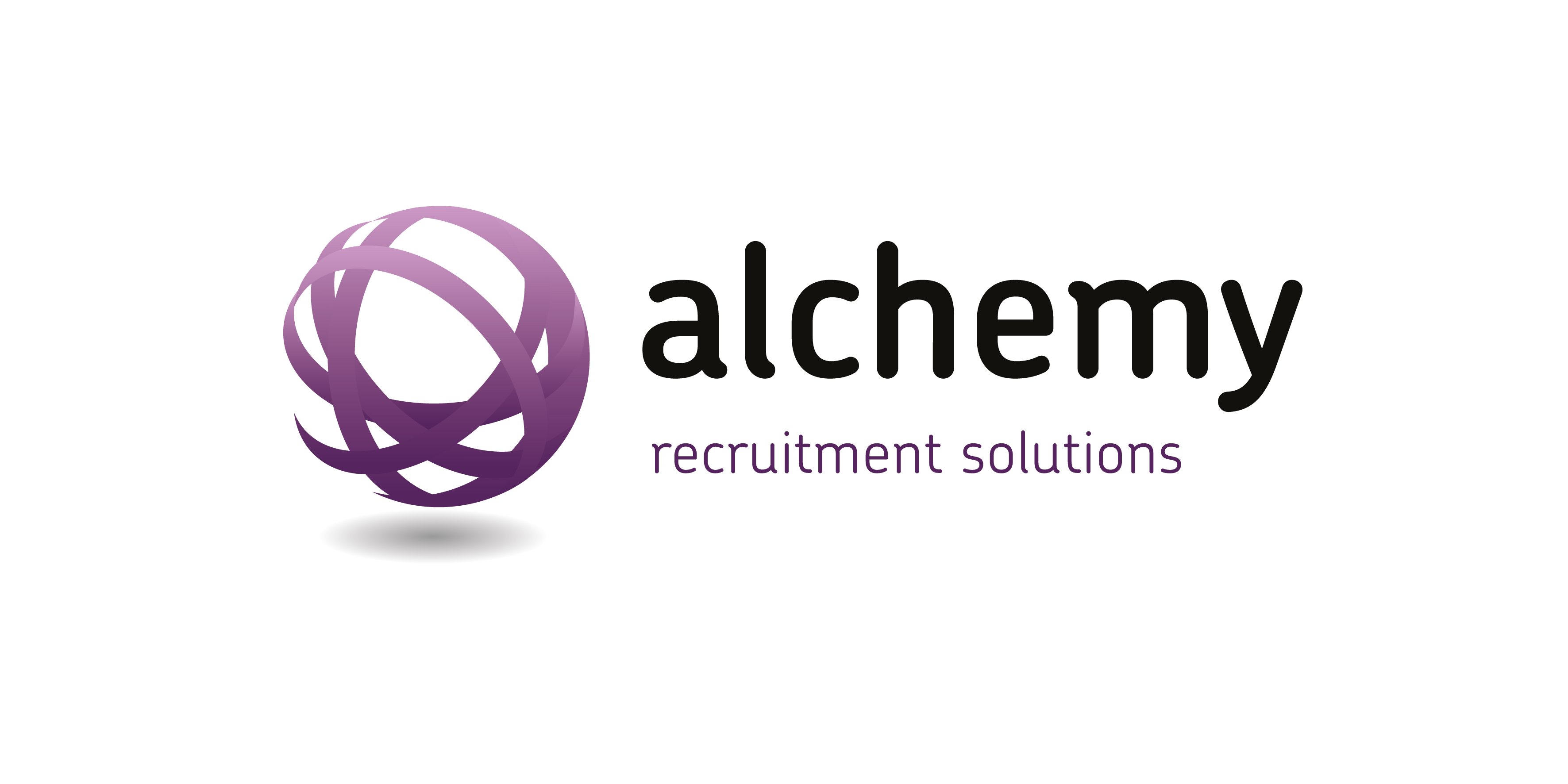 Date: ________________  Ref No: ________________Adapt Ref: _____________Equal Opportunities Statement Alchemy Recruitment Solutions Ltd is committed to a policy of equal opportunities for all work seekers and shall adhere to such a policy at all times and will review on an on-going basis on all aspects of recruitment to avoid unlawful or undesirable discrimination. We will treat everyone equally irrespective of sex, sexual orientation, marital status, age, disability, race, colour, ethnic or national origin, religion, political beliefs or membership or non-membership of a Trade Union and we place an obligation upon all staff to respect and act in accordance with the policy. Alchemy Recruitment Solutions Ltd shall not discriminate unlawfully when deciding which candidate/temporary worker is submitted for a vacancy or assignment, or in any terms of employment or terms of engagement for temporary workers. Alchemy Recruitment Solutions Ltd will ensure that each candidate is assessed only in accordance with the candidate’s merits, qualification and ability to perform the relevant duties required by the particular vacancy.EducationWhere possible we like to establish your work history over the last 4 years, to ensure that we are aware of all your recent skills and experience. Should you require an addition sheet please ask receptionPERMANENT Work History (Please start with current or most recent position)PERMANENT Work History (Cont.)            PERMANENT Work History (cont.)Temporary or Short-term Employment or AssignmentsPlease supply the details of two referees, with address, email or telephone contactData Protection 	The information that you provide on this form and on any CV given will be used by Alchemy Recruitment Solutions Ltd to provide you work finding services. In providing this service to you, you consent to your personal data being included on a computerised database and consent to us transferring your personal details to our clients. We may check the information collected, with third parties or with other information held by us. We may also use or pass to certain third parties information to present or detect crime, to protect public funds, or in other way permitted or required by law. OFFICE USE ONLY 					Name: __________________________________Interview Date: ________________________________________    Time: ________________________ Consultant: __________________________Key Skills/CommentsOther Agencies      Yes       No      Industry Sectors______________________________________________________________________________________________________________________________________________________________________________Security Clearance      Yes/No   Details ___________________Dates: ______________________                 Copy taken Photographic ID                            Expiry Date: _________________NI Number                                      Date applied: ________________Bank Details               Visa                                                 Expiry Date: _________________DrApAtSpSu